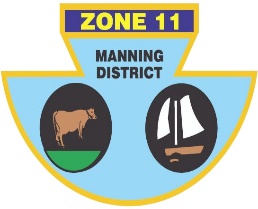                                          PO Box 358 , Taree 2430 Phone 02 6553 3330 ABN: 21 505 810 214The following players have been selected to represent Zone 11 in the Dooker/Eggart Shield, against Zone 14, on Sunday 21st February, 2021.OPENReserve: M Pole(F), Craig COLLIGAN (H), D Jessop(BH)SENIORSReserve:  Barry DIXON (F),M Aldridge (F), C Hebblewhite (G)Manager: Harry WilliamsVenue: Forster Bowling ClubProgram: 2 games of 18 ends, commencing at 9.00 a.m.  Players to arrive no later than           8.15 a.m.  Lunch will be provided.Transport: Players to arrange own transport.IF YOU ARE UNAVAILABLE PLEASE CONTACT Shannon White ASAP ON  0431450168Shannon WhiteChairman of SelectorsLEADMatt PEARCE (H)Warren COCKSEDGE (TL)       Trevor COSTA (H)SECONDPeter CASSAR (H)Ashley HINTON (CWB)Ash Brymer(TB)THIRDPhil Scott-Young (PP)Jason Cassidy (G)Jason AURISCH (TB)SKIPShannon WHITE (F)Martin Gosper(F)Shane Globits(BH)LEADBob O’MAHONY (CWB)M Boyd (B)Robert AUSTIN (TL)SECONDTony HINTON (CWB)S Swan (TB)Errol RUPRECHT (CWB)THIRDNoel JAMES (TB)Dave RICHARDSON (TB)Geoff PELL (F)SKIPRex JOHNSTON (TB)R Logan(TB)Peter SCHROEDER (F)